Workshop Title:	Case Studies – working with the ASIIP CriteriaFacilitator		Jill ReynoldsDate/time		Saturday 4th May 2019  (09.00 gathering for 9.30 start. Finish 17.00)Venue		Manor Barn House, Water Stratford, Buckingham MK18 5DSIf you have any special needs, please let us know  Please bring a food contribution of food towards a shared lunchAbout the facilitatorJill Reynolds, BSc. IIP Dip. IIP accredited, IIP Supervisor is currently the 2nd & 4th year tutor on the Bucks Adlerian Counselling & Psychotherapy Training  Course.  She did her Adlerian counselling training between 1995 and 1999, and her tutor apprenticeship between 2000-2001, alongside completing a Psychology degree with the Open University.   She was awarded the ASIIP Diploma in 2006, the ASIIP Certificate in Adlerian Supervision in 2007, and in that same year, became an Accredited Adlerian Counsellor.  She is a tutor in Adult Education and has a private counseling practice in Buckingham seeing adults, children and working with families- - - - - - - - - - - - - - - - - - - - - - - - - - - - - - - - - - - - - - - - - - - - - - - - - - - - - - - - - - - - - - - - - - - - - - - - - - - - - - - - - - - - - - - - - - BOOKING SLIP Case Study Day FEE: £40  to be paid 2 weeks before the workshop. If you are unable to attend, as a friend to come in your place!.For all enquiries and booking contact Jill Reynolds on 01280 847853 or email:  jill@adlerian.org.ukFor more information: www.adlerian.org.uk Name………………………………………………………………………………………….. telephone/email…………………………………………………Address ……………………………………………………………………………………………………………………………………………………………………Please email or post to Jill Reynolds, BAT, Manor Barn House, Water Stratford, Bucks MK18 5DS with a cheque payable to Bucks Adlerian Training. Bank account details can be provided for bank transfers.   CPD attendance certificate will be provided.About the workshopBucks Adlerian Training offer this day to 3rd and 4th year students who wish to understand the ASIIP criteria and be able to apply it to their assignments and final ASIIP case study submission.  You are welcome to bring any case study work currently being undertaken so that you can work on this, and support other students by offering a sample of work, anonymously of course.  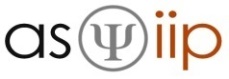 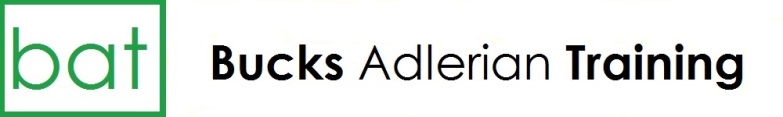 